A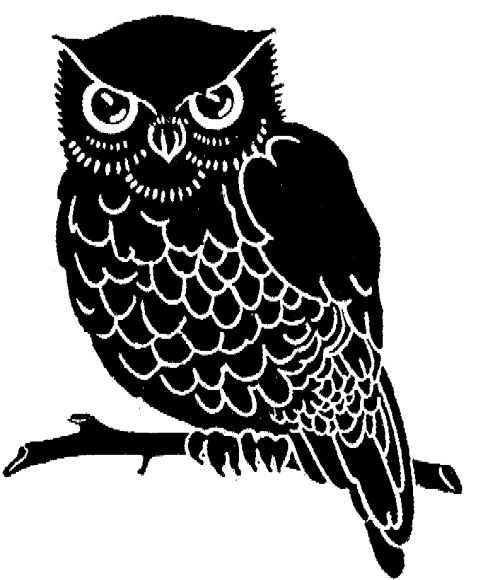 6865 + 15 + 22 = 696 ÷ 6 =7090 + 49 = 718 x 2 = 7218 ÷ 3 =7312 x 4 = 7428 ÷ 7 =7564 ÷ 8 = 769 x 3 = 77119 - 3178146 – 35 = 79√1  =805 ÷ 5 =8166 ÷ 11 =824 ÷ 2 =8385 + 42849 ÷ 3 =8511 x 5 = 8642=8710 x 7 = 8822=89√16  =9010 ÷ 5 =9112 x 6 = 924 x 7 = 93√36  =94132 ÷ 11 =9564 - 39966 x 9 = 9742 ÷ 7 =98√100=9924 ÷ 8 =10062=149 + 49 = 22 x 8 =312 ÷ 2 =463 – 21 = 56 x 5 = 64 ÷ 4 =7√25  =836 ÷ 4 =960 ÷ 12 =1082=1172 ÷ 6 =12√811332=1427 ÷ 9 =1522 ÷ 11 =164 x 5 = 1773 - 5418√9   =19191  +44206 x 9 = 2156 - 23227 ÷ 7 =23√144=2452=2563 + 7826170 - 21278 ÷ 8 =2892=29√64  =309 x 7 =3162 – 39 = 329 ÷ 9 =33122=342 x 9 = 3559 – 43 = 363 x 9 = 378 x 8 = 389 x 1 = 3944 + 59 = 4018 ÷ 2 =4181 ÷ 9 = 4273 - 55438 ÷ 4 =4418 ÷9 = 45121 ÷ 11 =4663 ÷ 7 =47108 ÷ 9 =48√4  =4953 + 895061 + 39 = 5156 ÷ 7 =521÷ 1 = 53179  +72544 x 11 =55√12156144 ÷ 12 = 5749 ÷ 7 = 5872=5910 ÷ 2 = 60112=614 x 3 =62√49 = 6332 + 32 = 6432 ÷ 8 =6517 + 17 = 6681 – 72 = 67145 – 42 = 